УПРАВЛЕНИЕ ОБРАЗОВАНИЕМАДМИНИСТРАЦИИ МУНИЦИПАЛЬНОГО ОБРАЗОВАНИЯ УСТЬ-ЛАБИНСКИЙ  РАЙОНКРАСНОДАРСКОГО КРАЯ Ленина, ул., д. . Усть-Лабинск, 352330 тел.: 4-09-94, факс: 4-05-57, 4-09-94       26.11.13                            №      4699                        На  №   			от        Руководителю     департамента            образования и науки                   Краснодарского края                   М.Б.Астапову            Министру             образования и науки            Краснодарского края            Н.А.НаумовойУважаемая Наталия Александровна!Управление образованием администрации муниципального образования Усть – Лабинский район предоставляет информацию  согласно форме.Информация о проведенных мероприятиях в рамках празднования 100 дней до начала XI Паралимпийских зимних игр 2014г. в г.Сочи.Тематический классный час для учащихся 5-9 классов.Мероприятия для учащихсяНачальник УО                                                                     А.А.БаженоваН.В.ЗадворскаяЮ.В.Езубова41952Кол-во  школьников (5-9 класс) принявших участие в тематическом классном часе (паралимпийском уроке)Кол-во паралимпийцев принявших участие в тематическом классном часе43211Кол-во школьников (1-4 класс) принявших участие в мероприятиях в рамкахпразднования 100 дней до начала XI Паралимпийских зимних игр 2014г. в г.СочиКол-во школьников (10-11 класс) принявших участие в мероприятиях в рамкахпразднования 100 дней до начала XI Паралимпийских зимних игр 2014г. в г.СочиКол-во кубанских спортсменов и ветеранов спорта, принявших участие в мероприятиях.38267293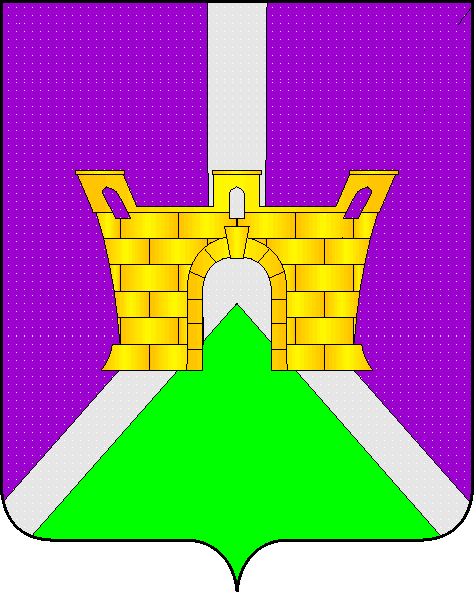 